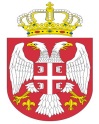  Република СрбијаАутономна Покрајина Војводина							ОПШТИНСКА УПРАВА ОПШТИНЕ ОЏАЦИ       			Одељење за урбанизам, стамбено-комуналне иимовинско-правне послове   		Број: ROP-ODZ-37300-ISAW-3/2021Заводни број: 351-70/2021-01Дана: 26.02.2021. године      О Џ А Ц ИОдељење за урбанизам, стамбено-комуналне и имовинско-правне послове, поступајући по захтеву инвеститора, Пауновић Добросава из Оџака, ул. Мике Аласа бр. 14, за издавање Решења о одобрењу извођења радова, на основу члана 8ђ., члана 134. и члана 145. став 1. Закона о планирању и изградњи („Сл.гласник РС“,број 72/09, 81/09-испр., 24/2011, 121/2012, 42/2013- одлука УС, 50/2013- одлука УС, 98/2013-одлука УС, 132/2014, 145/14, 83/18, 31/19, 37/19 др закон и 9/20), члана 28. Правилника о поступку спровођења обједињене процедуре електронским путем („Сл.гласник РС“ 68/19), члана 81. став 1. тачка 3. Статута општине Оџаци („Сл. лист општине Оџаци“, број 2/19), члана 19. Одлуке о организацији Општинске управе општине Оџаци („Службени лист општине Оџаци“, број 20/2017) и члана 136. Закона о општем управном поступку („Службени гласник РС“, број 18/2016 и 95/18 аутентично тумачење), доноси:Р Е Ш Е Њ ЕОДОБРАВА СЕ инвеститору Пауновић Добросаву из Оџака, ул. Мике Аласа бр. 14, извођење радова на изградњи НН кабловског вода 0,4 за трофазно прилључење пластеника на катастарским парцелама 2373, 1736 и 1757 к.о. Оџаци. Oбјекат је категорије Г, класификационе ознаке 222410.Саставни део овог Решења је: Локацијски услови број ROP-ODZ-37300-LOCH-2/2021 од 30.01.2021. године;Идејни пројекат израђен под бројем Е-106/20-ИДП, јануар 2021. године, од стране Пројектног бироа „Круг“ Оџаци, одговорно лице Золтан Лиценбергер, главни пројектант Здравко Лалић, дипл.инж.ел., лиценца ИКС бр. 350 1280 03.Предрачунска вредност радова износи 108.000,00 динара.Обавезује се инвеститор да у складу са чланом 18. Одлуке о накнадама за коришћење јавних површина на територији општине Оџаци („Сл.лист општине Оџаци“, бр.9/2019 и 27/2020), према Прилогу број 3., приликом извођења радова који изискују раскопавање јавних површина, плати износ од 36,00 динара по дужном метру, о чему ће Одељење за финансије и јавне приходе донети посебно решење. Дужина 0,4 kV вода у Ситуацији плана износи 66 метара, а радови ће трајати један дан. Износ накнаде од 2376,00 динара се уплаћује на рачун број: 840-714567843-91 са позивом на број 97 33224100001378, прималац: Општина Оџаци.Доказ о уплати накнаде, инвеститор је дужан да поднесе приликом подношења пријаве радова.Допринос за уређивање грађевинског земљишта за изградњи НН кабловског вода 0,4 за трофазно прикључење пластеника на катастарским парцелама 2373, 1736 и 1757 к.о. Оџаци, не обрачунава се и не наплаћује . Обавезује се инвеститор да најкасније осам дана пре почетка извођења радова, пријави почетак извођења радова надлежном органу. Орган надлежан за доношење решења не упушта се у оцену техничке документације која чини саставни део решења, те у случају штете настале као последица примене исте, за коју се накнадно утврди да није у складу са прописима и правилима струке, за штету солидарно одговарају пројектант који је израдио и потписао техничку документацију и инвеститор радова.О б р а з л о ж е њ еИнвеститор радова, Пауновић Добросава из Оџака, ул. Мике Аласа бр. 14, преко пуномоћника, Лалић Здравка из Куле, обратио се овом органу захтевом, у форми електронског документа, за издавање Решења о одобрењу радова ближе описаних у диспозитиву овог решења.Уз захтев, подносилац захтева је доставио:Идејни пројекат израђен под бројем Е-106/20-ИДП, јануар 2021. године, од стране  Пројектног бироа „Круг“ Кула, одговорно лице Золтан Лиценбергер, главни пројектант Здравко Лалић, дипл.инж.ел., лиценца ИКС бр. 350 1280 03, који чини: Главна свеска-0 и Пројекат електроенергетских инсталација -4.Катастарско топографски план;Пуномоћ- овлашћење за подношење захтева;Решење Одељења за инвестиције и јавне набавке Општинске управе Оџаци број:03-22-2-2/2021-06 од 22.02.2021. године;Копија плана;Копија плана водова;Графички прилози техничке документације у dwg формату;Доказ о уплати републичке административне таксе и накнаде за Централну евиденцију.	Поступајући по захтеву, овај орган је извршио проверу испуњености формалних услова и утврдио да су формални услови из члана 28. Правилника о поступку спровођења обједињене процедуре електронским путем („Сл.гласник РС“, бр. 68/19) испуњени. На основу напред утврђеног, а у складу са чланом 145. Закона о планирању и изградњи („Сл.гласник РС“,број 72/09, 81/09-испр., 24/2011, 121/2012, 42/2013- одлука УС, 50/2013- одлука УС, 98/2013-одлука УС, 132/2014, 145/14, 83/18, 31/19, 37/19 др закон и 9/20), донето је решење као у диспозитиву.	ПОУКА О ПРАВНОМ ЛЕКУ: Против овог решења може се изјавити жалба у року од 8 дана од дана пријема истог, кроз Централни информациони систем за електронско поступање у оквиру обједињене процедуре, Покрајинском секретаријату за eнергетику, грађевину и саобраћај у Новом Саду, ул. Булевар Михајла Пупина број 16.  Обрадио:дипл.правник, Светлана Јовановић							             Руководилац Одељења,                                                                                 дипл.инж.грађ. Татјана Стаменковић